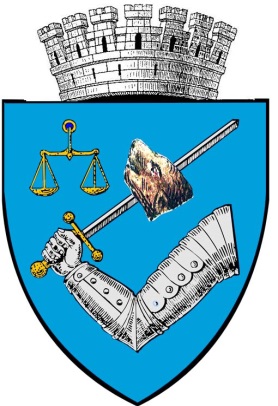 MUNICIPIUL TÎRGU-MUREŞROMÂNIA – 540026 Tîrgu-Mureş, Piaţa Victoriei nr. 3Tel: 00-40-265-268.330Fax: 00-40-265-269.571e-mail: secretar@tirgumures.ro www.tirgumures.ro Nr.   38.445   din   26  iunie  2018    A N U N ŢMunicipiul Tîrgu Mureş, în conformitate cu prevederile art. 7 din Legea nr.52/2003 privind transparenţa decizională în administraţia publică, îşi face publică intenţia de a aproba printr-o hotărâre preţul maxim de pornire a  licitaţiei în vederea  exploatării şi transportul  de  masă  lemnoasă ce urmează a fi recoltată în anul 2018, din fondul forestier proprietate a Municipiului Tîrgu Mureş.   Proiectul de hotărâre este publicat din data de 26  iunie  2018, pe site-ul Municipiului Tîrgu Mureş: www.tirgumures.ro şi afişat la sediul instituţiei din Tîrgu Mureş, P-ţa Victoriei, nr.3.Cei interesaţi pot trimite în scris propuneri, sugestii, opinii care au valoare de recomandare, până la data de  6 iulie 2018, la sediul Municipiului Tîrgu Mureş sau prin e-mail: secretar@tirgumures.ro.p. Secretarul  Municipiului  Tîrgu Mureş,Director executiv D.J.C.A.A.P.L.Cătană Dianora-MonicaMunicipiul Tîrgu-Mureş					                    (nu produce efecte juridice)*Administraţia Serelor, Parcurilor şi Zonelor Verzi                                   PRIMAR,                      Nr.   1.192  din 26.06.2018   						     dr. Dorin FloreaEXPUNERE DE MOTIVE      privind aprobarea preţului maxim de pornire a  licitaţiei în vederea  exploatării şi transportul  de  masă  lemnoasă ce urmează a fi recoltată în anul 2018, din fondul forestier proprietate a Municipiului Tîrgu Mureş Având in vedere prevederile art.1 lit.q din H.G. 617/2016 de aprobare a  regulamentului de exploatare a masei lemnoase din fondul forestier proprietate publică, publicat in Monitorul Oficial nr.684/02.09.2016, precum şi Decizia 535 din 25.10.2017 a Regiei Naţionale a Pădurilor, „preţurile de referinţă” pentru masa lemnoasă din fond forestier proprietatea publică a Municipiului Tg. Mures, pentru anul de productie 2018 se  stabilesc conform anexei 1 la decizie şi se supun spre aprobare Consiliului Local al Municipiului Tîrgu Mures.  Pretul mediu s-a determinat pe baza devizelor de exploatare şi transport a masei lemnoase, conform adresei cu nr.312/27.12.2017 venită de la Ocolul Silvic Tg.Mureș respectiv a normelor de consum pe utilaj/oră/om, normative aplicate  lucrărilor silvice pe 7 partizi de exploatare cât şi  a studiului de preț a pieței, în funcție de specii/grupa de specii, grade de accesibilitate, sortimente dimensionale si natura produsului.Pretul maxim de pornire a licitaţiei este cel prevăzut în Anexa 1   şi va constitui nivelul maxim admis la licitaţie.                                           Director,                                                   Sava MihaiR O M Â N I A                                                                                 JUDEŢUL MUREŞ								CONSILIUL LOCAL MUNICIPAL TÎRGU MUREŞ                                                                                                                                                             (nu produce efecte juridice) *                                                                                                                                                       PRIMAR,                                                                                                                          dr.Dorin FloreaH O T Ă R Â R E A   nr. _______ din ____________________2018   privind aprobarea preţului maxim de pornire a  licitaţiei în vederea  exploatării şi transportul  de masă  lemnoasă ce urmează a fi recoltată în anul 2018, din fondul forestier proprietate a Municipiului Tîrgu Mureş Consiliul local municipal Tîrgu Mureş, întrunit în şedinţă ordinară de lucru,Văzând Expunerea de motive nr.                        2018  privind  aprobarea preţurilor de referință, pentru masa lemnoasă ce urmează a fi recoltată în anul 2018, din fondul forestier proprietate a municipiului Tîrgu-Mureş, prezentată de Administraţia Serelor, Parcurilor şi Zonelor Verzi, În baza prevederilor Codului Silvic, a Legii  nr. 46/2008 privind reglementarea regimului silvic şi administrarea fondului forestier naţional, republicată, cu modificările şi completările ulterioare, pentru aprobarea atribuţiilor ocoalelor silvice de stat şi ale celor constituite ca structuri proprii, a obligaţiilor ce revin deţinătorilor de păduri, în vederea respectării regimului silvic, precum şi a regulamentului de aplicare a Ordonanţei de Urgenţă a Guvernului nr. 139/2005 privind administrarea pădurilor din România,	În temeiul prevederilor art. 36, alin. (1), alin. (2), lit. „b”, „c”, „d”, art.45 (1) şi art. 115, alin. (1), lit. „b” din Legea nr. 215/2001 privind administraţia publică locală, republicată, H o t ă r ă ş t e :Art. 1. Se aprobă preţul maxim pentru  achiziţia  serviciilor de explotare forestieră şi transportul de masă lemnoasă ce urmează a fi recoltată în anul 2018 din fondul forestier proprietate a Municipiului Tîrgu-Mureş,  pentru partizile prezentate în tabelul de la  Anexa  1.Art. 2. Cu ducerea la îndeplinire a prevederilor prezentei hotărâri se încredinţează Executivul Municipiului Tîrgu-Mureş prin Administraţia Serelor Parcurilor şi Zonelor Verzi.Art. 3. În conformitate cu prevederile art. 19 alin 1. Lit. e, din Legea nr. 340/2004 republicată, privind instituția prefectului și art. 3 alin. 1 din Legea nr. 544/2004, Legea contenciosului administrativ, prezenta hotărâre se înaintează Prefectului Județului Mureș pentru exercitarea controlului de legalitate.Viză de legalitate,p.Secretarul Municipiului Tîrgu-Mureş                                                             Director Executiv D.J.C.A.A.P.L.                                                                 CĂTANĂ DIANORA-MONICAMunicipiul Tîrgu-Mureş					                  Administraţia Serelor, Parcurilor şi Zonelor Verzi                                                      Nr.                        2018 				Anexa nr. 1Preţ de referinţăPreţ maxim de pornire a licitaţiei în vedere exploatării şi transportulmasei lemnoase ce urmează a fi recoltată în anul 2018             NOTĂ : Prețul de exploatare și transport pentru cele 7 partizi, este stabilit la valoarea medie  conform tabelului tehnico-economic de fundamentare a prețurilor întocmit de O.S.Tg.Mureș pentru fiecare partidă în parte.PartidaCantitate de exploatat/recoltatmc.Cost  maximlei/mcCost  maximlei/mcObservaţiiPartidaCantitate de exploatat/recoltatmc.fără TVAcu TVAObservaţiiPrețul include doborârea,fasonarea,curățirea de crengi și transportul la sediul ASPZV6905331   98,79117,56Rărituri6906                173   98.79117,56Rărituri                                        Rărituri                               Rărituri6907                29698,79117,56Rărituri                                        Rărituri                               Rărituri6908 9998,79117,56Rărituri                                        Rărituri                               Rărituri   6909                 1698,79117,56Produse de igienă   6982                13298,79117,56Produse de igienă   6952                 6698,79119,56Produse accidentale